INDICAÇÃO Nº 1779/2018Indica ao Poder Executivo Municipal a troca de lâmpada do poste da Rua José Franco, nº 119, no bairro Jardim das Orquídeas. Excelentíssimo Senhor Prefeito Municipal, Nos termos do Art. 108 do Regimento Interno desta Casa de Leis, dirijo-me a Vossa Excelência para sugerir que, por intermédio do Setor competente, seja executada a troca de lâmpada do poste da Rua José Franco, em frente ao número 119, no bairro Jardim das Orquídeas, neste município. Justificativa:Esta vereadora foi procurada por munícipes relatando a necessidade da troca de lâmpadas queimadas, fato este que gera insegurança aos moradores.Plenário “Dr. Tancredo Neves”, em 14 de fevereiro de 2018. Germina Dottori- Vereadora PV -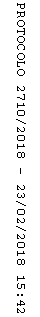 